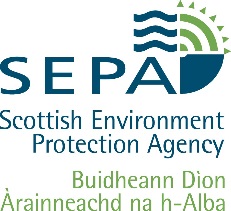 APPLICATION FORM (ANNEX) FOR AN EED PERMIT For burning any fuel in a combination of appliances with a total rated thermal input of more than 20 megawatts in an “Energy Efficiency Directive” (EED) InstallationUNDER THE POLLUTION PREVENTION AND CONTROL (SCOTLAND) REGULATIONS 2012Data ProtectionThe Scottish Environment Protection Agency is responsible for maintaining and improving the environment and regulating environmental emissions.  It has a duty to discharge its functions to protect and enhance the environment and to promote conservation and recreation.  The information provided will be processed by the Scottish Environment Protection Agency to deal with your application, monitor compliance with the licence/permit/registration conditions, to process renewals, and for maintaining the relevant public register(s).  We are required to place information relating to this application and subsequent permit on a public register which includes via the internet We may also process and/or disclose it in connection with the following:Offering/providing you with our literature/services relating to environmental affairsConsulting with the public, public bodies and other organisations on environmental issues(e.g. Health and Safety Executive, Local Authorities, Emergency Services, Scottish Government )Carrying out statistical analysis, research and development on environmental issuesProviding public register information to enquirersInvestigating possible breaches of environmental law and taking any resulting action Preventing breaches of environmental law Assessing customer service satisfaction and improving our service We may pass it on to our agents/representatives to do these things on our behalf.  It should be noted that requests for Date of Birth are for identification purposes only. Any personal data that you have been asked to provide on this form and as part of this application process will be held and processed in accordance with SEPA’s Privacy PolicyYou should ensure that any persons named on this form are informed of the contents of this Data Protection Notice.  The application can be printed and posted to the address below or scanned and submitted by email to registry@sepa.org.uk. Registry Office:SEPA Angus Smith Building
6 Parklands Avenue 
Eurocentral
Holytown
NORTH LANARKSHIRE 
ML1 4WQFor any queries, please contact : ppcpermitting@sepa.org.uk Section 1 - Information Required for an Energy Efficiency Directive (EED) Installation 20–50 MW PermitThis application form is for a permit for new or substantially refurbished combustion plant that is subject to the requirements of Article 14(5) to (8) of the Energy Efficiency Directive/ Schedule 1A  of the Pollution Prevention and Control (Scotland) Regulations 2012  as amended.  SEPA consider that it is unlikely that an application for this activity would be made without accompanying a wider application for either a PPC Part A (chapter 1, chapter 5), PPC Part B or medium combustion plant (MCP).  This application form should be appended to your PPC Part A, B or MCP application form, and the appropriate EED application fee incorporated into your total application fee.If you consider that you are applying for a standalone EED activity, please contact us to discuss.The information in this form will be used to determine your application.Before completing the form please read our guidance EED cost benefit analysis which will explain the terms used.ONLY USE THIS FORM IF THE FOLLOWING APPLIES:You are applying for a permit for your new or substantially refurbished combustion plant 20–50 MW that is an EED installation.You do not wish to claim that information contained in this form is commercially confidential or subject to national security. If this is not the case please contact us to discussSEPA can provide you with guidance on completing cost-benefit assessments for installations under Article 14 of the Energy Efficiency Directive.If you have any questions about the completion of this form please contact us ppcpermitting@sepa.org.ukPlease now return this form together with all supporting information and correct payment by e-mail or to the address as listed in Section 1 of this form. For any queries please contact ppcpermitting@sepa.org.uk Cost Benefit AnalysisCost Benefit AnalysisCost Benefit AnalysisQ1. 	Please supply the completed CBA template.Q2. 	Please supply extracts of the results of the comprehensive assessment.Q3. 	Please supply results of your own search for opportunities for high efficiency cogeneration or district heating.Q4. 	Please supply any evidence of discussions with operators of potential heat loads which could be supplied.Q5. 	Please supply any technical detail on the amount and type of heat available from/required by the installation.Q6. 	Please supply any technical details on the amount and type of heat required by/available from potential heat loads/sources.Q7. 	Please supply high-efficiency co-generation calculations.Q8. 	Where the CBA gives a positive result (i.e. where the financial benefits outweigh the costs), a proposal to realise the scheme (or otherwise) with justification and any supporting information, including a commentary on any sensitivity analysis applied.SIGNATURE/SSIGNATURE/SIt is an offence under Regulation 67 of the Pollution Prevention and Control (Scotland) Regulations 2012 (as amended) to:make a material statement which you know to be false or misleading; orrecklessly make a material statement which is false or misleading for the purposes of obtaining a permit (for yourself or anyone else) or seeking a variation or transfer of a permit.If you make a false statement:We may prepare a report to the Procurator Fiscal who may prosecute you; and If you are convicted, you may be liable to a fine or imprisonment, or both.Declaration* I/we apply for a permit* I/we certify that the information (including supporting documentation *I/we have supplied) in this application is correct.(where question 9 is ticked) *I/we declare that the appropriate medium combustion plant identified in question 10 will not operate more than 500 hours per year. * delete as appropriateSignature(s) of current operatorsPlease note that the operator must sign the declaration, even if an agent is acting on their behalf.  For groups of individuals or partnerships, all the persons should sign below.  For a company or corporate body, an authorised person should sign below.  It is an offence under Regulation 67 of the Pollution Prevention and Control (Scotland) Regulations 2012 (as amended) to:make a material statement which you know to be false or misleading; orrecklessly make a material statement which is false or misleading for the purposes of obtaining a permit (for yourself or anyone else) or seeking a variation or transfer of a permit.If you make a false statement:We may prepare a report to the Procurator Fiscal who may prosecute you; and If you are convicted, you may be liable to a fine or imprisonment, or both.Declaration* I/we apply for a permit* I/we certify that the information (including supporting documentation *I/we have supplied) in this application is correct.(where question 9 is ticked) *I/we declare that the appropriate medium combustion plant identified in question 10 will not operate more than 500 hours per year. * delete as appropriateSignature(s) of current operatorsPlease note that the operator must sign the declaration, even if an agent is acting on their behalf.  For groups of individuals or partnerships, all the persons should sign below.  For a company or corporate body, an authorised person should sign below.  Name:Position:Date:END OF FORM